GOVERNO DO ESTADO DE MATO GROSSO DO SUL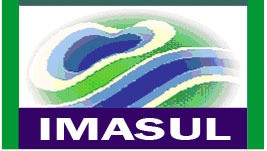 INSTITUTO DE MEIO AMBIENTE DE MATO GROSSO DO SUL- IMASUL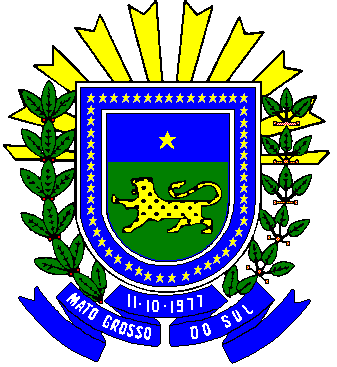 TERMO DE REFERÊNCIA PARA PROPOSTA TÉCNICA AMBIENTAL (PTA) PARA APROVEITAMENTO DE MATERIAL LENHOSO1.    Informações gerais: 	Requerente:  nome,  endereço  completo  para  correspondência,  telefone  para  contato, C.N.P.J ou C.P.F, atividade econômica, indicar pessoa a ser contatada  por ocasião da vistoria. 	Elaboração:  nome,  endereço  completo  para  correspondência,  telefone  para  contato, C.N.P.J  ou  C.P.F,  profissão,  número  do  registro  no  CREA,  visto/região,  número  de registro no IMAP.      Identificação do imóvel (por matrícula):    Denominação;    Município;    Sub-bacia/Bacia Hidrográficas;    Área da propriedade, em hectare;    Área do projeto, em hectare;    Área antrópica (pastagem, culturas), em hectare;    Área remanescente de vegetação natural (floresta, cerrado e outros), em hectare;    Área de Reserva Legal, em hectare;    Área de Preservação Permanente, em hectare;    Número da matrícula ou transcrição;    Cartório, livro, folhas;    Confrontações da propriedade;    Descrição  das  vias  de  acesso  e  condições  de  tráfego:  descrição  pormenorizada  do roteiro de acesso a propriedade, com a distância da fazenda até a sede do município;2.    Laudo   Técnico   caracterizando   a   vegetação,   estimativa   e  destino   do   material lenhosoCaracterizar  a(s)  tipologia(s)  florestal(is)  existente(s)  na  propriedade,  inclusive  na  área  do projeto.   Citar   o   método   utilizado   para   a   estimativa   do   material   lenhoso,   definindo, categoricamente,  as  espécies florestais  a serem  aproveitadas e  as respectivas volumetrias por espécie, de acordo com as distintas peças de madeira (postes, esticadores, palanques e ainda serraria, se houver) e lenha.Informar  origem  do  material  lenhoso  com  base  em  Autorização  Ambiental  para  Supressão Vegetal e, no caso da ausência desta, deverá o requerente firmar a competente justificativa quanto a origem do referido material.Quanto ao destino do material lenhoso, informar segundo tabela abaixo:ESPÉCIES                                            DESTINO DO MATERIAL (m3)NOME COMUMNOME CIENTÍFICOSERRARIAPALANQUES MOURÕESPOSTES LASCASESTICADORES FIRMESLENHA        RESÍDUOS        TOTALEspécies diversasTOTAL3.    Cronograma físico de execução